Mevlana Değişim Programı nedir? Mevlana Değişim Programı, yurtiçinde eğitim veren yükseköğretim kurumları ile yurtdışında eğitim veren yükseköğretim kurumları arasında öğrenci değişimini mümkün kılan bir programdır.Diğer değişim programlarından farklı olarak; Mevlana Değişim Programı, hiçbir coğrafi bölge ayrımı olmaksızın bütün dünyadaki yükseköğretim kurumlarını kapsamaktadır.Mevlana Değişim Programına kimler başvurabilir?Mevlana Değişim Programı kapsamında öğrenci değişimine, örgün eğitim programlarına kayıtlı ön lisans, lisans, yüksek lisans ve doktora öğrencileri katılabilirler.Değişimin süresiÖğrenciler;  en az bir en fazla iki yarıyıl eğitim almak için; Başvuru ŞartlarıMevlana Değişim Programı öğrencisi olmak için şartlar:- Öğrencinin, örgün eğitim verilen yükseköğretim programlarında kayıtlı ön lisans, lisans, yüksek lisans veya doktora öğrencisi olması,- Ön lisans ve lisans öğrencilerinin genel akademik not ortalamasının 4 (dört) üzerinden en az 2,5 (iki buçuk) olması,- Yüksek lisans ve doktora öğrencilerinin genel akademik not ortalamasının 4 (dört) üzerinden en az 3 (üç) olması.- %50 dil puanı + %50 Not Ortalaması (Başvurular Türkçe Dili Dışında Eğitim Vermekte olan bir kuruma yapılmış ise UDS,KPDS,YDS,TOFEL,ELTC, Üniversitemizin yapacağı  Mevlana Değişim Programı Yabancı Dil  Sınavlarından alınmış puanlar.)*Ön lisans ve lisans programlarının hazırlık ve birinci sınıfında okuyan öğrenciler ile hazırlık ve bilimsel hazırlık dönemlerinde bulunan yüksek lisans ve doktora öğrencileri, esas eğitime başladıkları ilk yarıyıl için bu programdan faydalanamazlar.Mevlana değişim programından yararlanmak isteyen bir öğrenci öğrenim ücreti öder mi?Öğrenciler sadece, Mevlana Değişim Programı öğrencisi oldukları süre zarfında kayıtlarının bulunduğu örgün yükseköğretim kurumlarına ödemekle yükümlü oldukları katkı paylarını ya da öğrenim ücretlerini ödemeye devam ederler. Ayrıca başka bir burs alıyorlarsa bu bursları da devam eder.Programa katılan öğrenci dönem kaybına uğrar mı?Mevlana Değişim Programına katılıp, Türkiye sınırları dışında başka bir ülkede eğitim gören öğrencinin yurt dışındaki yükseköğretim kurumunda almış olduğu ders ya da derslerin, Öğrenim Protokolü’nde hangi derslere denk sayılacağının açıkça belirlenmiş olması sebebiyle öğrenci ülkesine döndüğünde herhangi bir dönem kaybı yaşamaz.Nasıl Başvurabilirim?http://uluslararasi.karabuk.edu.tr/MEVLANA/pages/anlasmalar.html   web sayfasında anlaşmalı olduğumuz ülkeler, üniversiteler, bölümleri ve kontenjanlarına ulaşılabilir.2015-2016 Akademik Yılı Mevlana Değişim Programı başvuruları 23-29  Şubat  2016 tarihleri arasında gerçekleşecektir. Başvuru Belgelerinizi öğrenim gördüğünüz Enstitü/Yüksekokul/Meslek Yüksekokullarının öğrenci işleri bölümüne aşağıdaki evrakların eksiksiz doldurulması ile yapabilirsiniz. Evraklarında eksik olan öğrencilerin başvuruları kesinlikle kabul edilmeyecektir. Başvuru evraklarından Aday Öğrenci Başvuru Formuna http://uluslararasi.karabuk.edu.tr/MEVLANA/pages/belgeler.html web adresimizin belgeler kısmında uluşılabilir. Başvuru evraklarında hazırlayacak olduğunuz örnek aday öğrenci başvurusu aşağıda sunulmuştur bu örneği dikkate alınarak hazırlanması gerekmektedir. İmzalarınız asıl ve mavi renkli kalemle yapılmalıdır. Üniversitemizin yapacağı Yabancı Dil Sınavına katılacak öğrencilerin sınav yeri ve saati ayrıca duyurulacaktır. Bu duyuruya üniversitemiz web sayfasından ve http://uluslararasi.karabuk.edu.tr/mevlana adresinde duyurular kısmından ulaşabilirsiniz. Öğretim Elemanları Başvuruları Yükseköğretim Kurumu Başkanlığı bir karar göndermediği için başvuru alınması kararlaştırılınca alınacaktır.Burslar ve ödemelerÖğrencilere değişim programına katıldıkları süre boyunca ödenecek burs tutarı, öğrenim için gidilen ülkenin ekonomik hayat standartlarına göre farklılaşmaktadır. Burslu Mevlana Değişim Programı öğrencisine, 5102 sayılı “Yüksek Öğrenim Öğrencilerine Burs, Kredi Verilmesine İlişkin Kanun” uyarınca lisans öğrenimi gören öğrencilere ödenmekte olan aylık burs tutarının 3 katına kadar, YÖK Yürütme Kurulu tarafından belirlenen oranlarda burs ödenir. (Hibe Tutarları tablosuna bakınız)Öğrencilere yapılacak ödemelerde, burs miktarının %80'i aylıklar veya 4 aylık toplam üzerinden  ödenir. Öğrencinin geri kalan burs tutarının ödemesi, öğrencinin başarılı olduğu derslerin toplam kredisinin, almakla yükümlü olduğu derslerin toplam kredisine oranı esas alınarak yapılır. Faaliyete katılan öğrencilere bir dönem süresince yani 4 aylık burs verilecektir. (iki dönem faaliyet yapması durumunda sadece bir dönemi burs alacaktır.)Kabul Edilecek Dil belgeleri;*Avrupa Ortak Dil Çerçevesi Seviyeleri için bakınız;http://www.osym.gov.tr/dosya/1-69730/h/yabanci-dil-esdegerlikleri-250713.pdfÜniversitemizin yapacağı Mevlana Yabancı Dil Sınavı SonuçlarıKARABÜK ÜNİVERSİTESİ (UNIVERSITY)2016/2017 AKADEMİK YILI…./…. (ACADEMIC YEAR)ADAY ÖĞRENCİBAŞVURU FORMU                                           (CANDIDATE STUDENT APPLICATION FORM)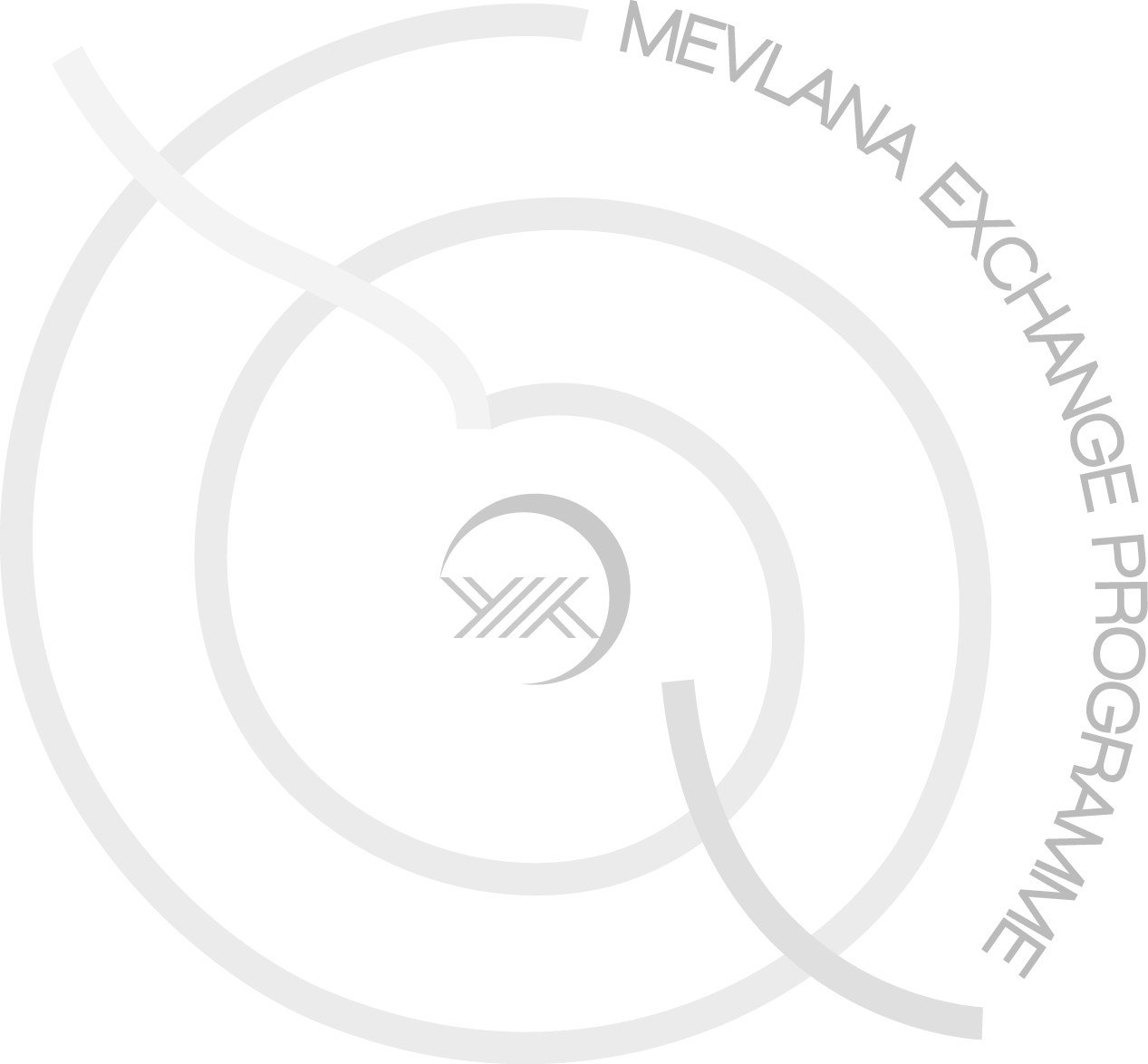 Not: Öğrenim Durumu kısmını iki kere tıklayın açılan pencerede onaylandı kısmını seçip tamam tuşuna basınız.Not Ortalaması  kısmına Transkriptiniz de yazan Genel Not Ortalamsını yazınız.E-posta adresiniz ve telefon numaranızı doğru yazınız size ulaşabileceğimiz ve iletişim kurabileceğimiz alanlar bunlardır. Doğru verilmeyen bilgilerde doğacak sorumluluk size aittir.Tarih ve İmza Kısmına ıslak imzanız mavi kalemle atılmalıdır fotokopi ve siyah kalem imzalar geçersiz sayılacaktır. Çıktılarınızı alırken yukarıda belirtilen notlar kısmı yer almadan alınız ve ekine mutlaka transkriptinizi ve dil belgeniz varsa onu ekleyerek Bölümünüze veriniz.23.08.2011 tarih ve 28034 sayılı Resmi Gazete'de yayımlanan ´´Mevlana Değişim Programı'na İlişkin Yönetmelik´´ ve 07.07.2011 tarihli Yükseköğretim Genel Kurulu Toplantısı'nda kabul edilen ´´Mevlana Değişim Programı Kapsamında Yükseköğretim Kurumlarına Aktarılacak Tutarların Kullanımı Muhasebeleştirilmesi, Yapılacak Ödemelerle İlgili Diğer Hususlara İlişkin Esas ve Usuller´´ çerçevesinde 2016-2017 eğitim-öğretim yılı için Programa katılan imzacı yurtiçi yükseköğretim kurumlarının, protokol yaptıkları yurtdışı yükseköğretim kurumları ile öğrenci ve öğretim elemanı değişimi için aşağıda belirtilen değişim takvimi çerçevesinde değişim programını yürütmeleri uygun görülmüştür.Adı – SoyadıName-SurnameÖğrenci NoStudent IDÖğrenim DurumuDegreeÖn Lisans        Lisans    Yüksek Lisans    DoktoraAssociate Degree   Bachelor   Master's Degree        PhDFakülteFaculty/College/InstitutionBölüm / ProgramDepartment/ProgrammeSınıfYear of studyNot OrtalamasıGrade Point Average (GPA)Gidilecek Yükseköğretim KurumuHost InstitutionE-postaE-mailTelefonTelephoneEklerAdditional Required Documents1. Not Dökümü  (Transcript of records)                    
2. Başvurduğunuz programın öğrenim dili yabancı bir dil ise, dil düzeyinizi gösteren belge (Document showing your language level if instruction language of host institution is a foreign language)Tarih ve İmzaDate and SignatureDeğişim İlanlarının Yükseköğretim Kurumlarında Duyurulması8-22 Şubat 2016Değişim İçin Başvuruların Alınması23-27 Şubat 2016Başvuruların Değerlendirilmesi1-9 Mart 2016YÖKSİS üzerinden YÖK'e Başvuru ve Bütçe Taleplerinin İletilmesi18 Mart 2016 (Son Gün)